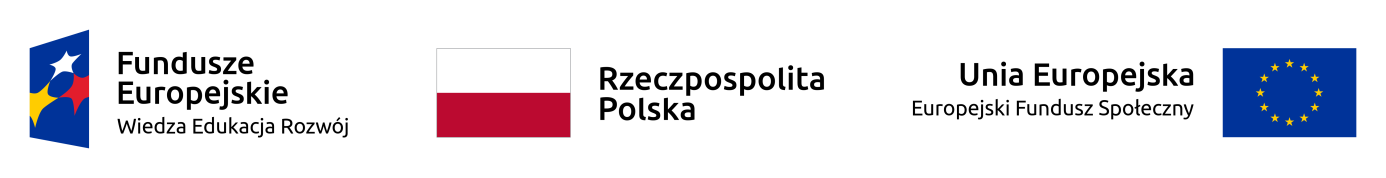 Harmonogram dyżurów mediatora                                                                       styczeń – czerwiec 2019r.Zatrudnienie ww. specjalisty finansowane jest w ramach  projektu  pn. „Wdrożenie usprawnień organizacyjnych  w Ośrodku Pomocy Społecznej w Nysie poprzez nakierowanie działań na poprawę obsługi klienta.”  Projekt jest realizowany   ze środków Europejskiego Funduszu Społecznego, Programu Operacyjnego Wiedza Edukacja Rozwój 2014-2020, Osi priorytetowej                                 II Efektywne polityki publiczne    dla rynku pracy, gospodarki i edukacji, Działania 2.5 Skuteczna pomoc społeczna.                            Całkowita wartość projektu wynosi 740 716, 25 zł. Projekt jest w 100% finansowany  ze środków zewnętrznych.MiesiącTerminyStyczeń09.01.2019r.(7.00-13.00)-6 godz.17.01.2019r(14.00-18.00) – 4godz.18.01.2019r(14.00-18.00) – 4godz. 23.01.2019r.(7.00-13.00)-6 godz.Luty13.02.2019r.(7.00-13.00)-6 godz.15.02.2019r(14.00-18.00) – 4 godz.20.02.2019r(7.00-13.00) – 6 godz.22.02.2019r.(14.00-18.00)-4 godz.Marzec01.03.2019r.(14.00-18.00)-4 godz.06.03.2019r(7.00.00-13.00) – 6godz. 15.03.2019r(14.00-18.00) – 4 godz. 27.03.2019r.(7.00-13.00)-6 godz.Kwiecień03.04.2019r.(7.00-12.00)-5 godz. 10.04.2019r(7.00.00-12.00) – 5godz. 12.04.2019r(13.00-18.00) – 5 godz.24.04..2019r.(7.00-12.00)-5 godzMaj                 8.05.2019r. (7.00-13.00) – 6 godz.15.05.2019r.(7.00-11.00) – 4 godz.17.05.2019r.(16.00-18.00) -2 godz.                  22.05.2019r.(7.00-13.00)-6 godz.27.05.2019r.(16.00-18.00) – 2 godz.Czerwiec5.06.2019r. (7.00-11.00) – 4 godz.12.06.2019r.( 7.00-14.00) – 7 godz.13.06.2019r. (15.00-18.00)- 3 godz.17.06.2019r(7.00-13.00) – 6 godz.